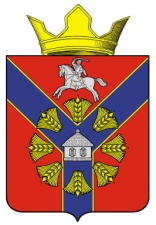 АДМИНИСТРАЦИЯ БУКАНОВСКОГО СЕЛЬСКОГО ПОСЕЛЕНИЯКУМЫЛЖЕНСКОГО МУНИЦИПАЛЬНОГО РАЙОНА
ВОЛГОГРАДСКОЙ ОБЛАСТИ                                          ПОСТАНОВЛЕНИЕ      23 декабря 2015 г.                                                                                  № 57«Об утверждении ведомственного перечня муниципальных услуг иработ, оказываемых и выполняемых муниципальным  казенным учреждением культуры «Феникс» Букановского сельского поселения»   В соответствии с пунктом 3.1 статьи 69.2 Бюджетного кодекса Российской Федерации, постановлением Правительства Российской Федерации от 26 февраля 2014 г. № 151 "О формировании и ведении базовых (отраслевых) перечней государственных и муниципальных услуг и работ, формировании, ведении и утверждении ведомственных перечней государственных услуг и работ, оказываемых и выполняемых федеральными государственными учреждениями, и об общих требованиях к формированию, ведению и утверждению ведомственных перечней государственных (муниципальных) услуг и работ, оказываемых и выполняемых государственными учреждениями субъектов Российской Федерации (муниципальными учреждениями)",-	          постановляю:1. Утвердить  ведомственный перечень муниципальных услуг и работ, оказываемых и выполняемых муниципальным казенным учреждением культуры «Феникс» Букановского сельского поселения Кумылженского муниципального района Волгоградской области (прилагается).2. Установить, что  ведомственный перечень муниципальных услуг и работ, оказываемых и выполняемых муниципальным казенным учреждением культуры «Феникс» Букановского сельского поселения, утверждаемый пунктом 1 настоящего постановления, применяется при формировании муниципальных заданий на оказание муниципальных услуг и выполнение работ начиная с муниципальных заданий на 2016 год  и на плановый период 2017 и 2018 годов.3. Настоящее постановление подлежит обнародованию в Букановской сельской библиотеке путем размещения на информационном стенде и также подлежит размещению на официальном сайте администрации Букановского сельского поселения в сети Интернет.4. Контроль за исполнением настоящего постановления оставляю за собой.Глава Букановского сельского поселения                                                                                           Е.А. КошелеваПриложение к постановлению администрации Букановского сельского поселения№ 57 от 23.12.2015 г.Ведомственный переченьмуниципальных услуг и работ, оказываемых и выполняемыхмуниципальным казенным учреждением культуры «Феникс» Букановского сельского поселения Кумылженского муниципального района Волгоградской области.№Наименование муниципальной услуги (работы)ОКВЭДРеестро-вый номерКод органа, осуществляю-щего полномо-чияучредителяНаименова-ние муниципаль-ного учреждения (группы учреждений)Приз-нак отнесения к услуге или работСодержа-ние муници-пальной   услуги (работ)Условия (формы) оказа-ния услуги (работыВид  деятельности муниципа-льного учрежде-нияКатего-рия потре-бителей услуги муници-пальной  услуги (работы)Наименование показателей, характеризую-щих качество и (или) объем муниципальной  услуги (выполняемой работы)Ука-зание на бес-плат-ность или плат-ность муниципаль-ной услу-ги (рабо-ты)Реквизиты нормативных правовых актов, являющихся основанием  для включения 12345678910111213141Показ концертов и концертных программ75.11.33207063000800100000009100942Администрация Букановского сельского поселения Кумылженского муниципального района Волгоградской областиМуниципаль-ное казенное учреждение культуры «Феникс» Букановско-го сельского поселенияуслугаФестива-ли, народные гуляния, праздни-ки, торжест-венные меропри-ятия, памятные даты, по месту располо-жения организа-ции в стацио-нарных услови-ях  Обеспече-ние предоста-вления государст-венных (муниципа-льных) услуг  в бюджетной сфереФизиче-ские лица, юриди-ческие лица, органы государ-ственной власти, органы местного самоуп-равления государ-ственные учрежде-ния, муниципальные учрежде-ния Количество участников мероприятия (чел.); количество проведенных мероприятий (штука); количество проведенных мероприятий (час). Бес-плат-наяФедеральный конституционный закон от 17.12.1997 г. № 02-ФКЗ «О правитель-стве РФ»; Федеральный  закон  от 06.10.2003 г. «Об общих принципах организации местного самоуправле-                       ния в Российской Федерации»; Федеральный закон от 06.10.1999 г.                № 184-ФЗ «Об общих принципах организации законодательных (представительных) и исполнитель- ных органов государственной власти субъектов Российской Федерации»; Закон Волгоградской области от 14.07.2008 г.  № 1737-ОД «О культу-ре и искусстве в Волгоградской области»2Организация деятельности клубных формирова-ний и форми-рований самодеятель-ного народного творчества75.11.33207011000000000001001101942Администрация Букановского сельского поселения Кумылженского муниципального района Волгоградской областиМуниципаль-ное казенное учреждение культуры «Феникс» Букановскогосельского поселенияуслугаОрганиза-ция и проведе-ние культур-но-мас-совых меропри-ятий в стацио-нарных условиях  Обеспечение предоставле-ния государственных (муниципальных) услуг  в бюджетной сфереФизические лица, юриди-ческие лица в интере-сах обще-стваколичество новых (капитально-возобновлен-ных) концертов (Единица)Бес-плат-наяЗакон от 09.10.1992 г. № 3612-1                    "Основы законодательства Российс-кой Федерации о культуре",Постановление от 26.06.1995 года                       № 609 "Об утверждении Положения                          об основах хозяйственной деятель-ности и финансирования организаций культуры и искусства",Закон Волгоградской области от                  14.07.2008 г.  № 1737-ОД "О куль- туре и искусстве в Волгоградской                области"3Библиотеч-ное, библиографи-ческое и информаци-онное обслужива-ние пользовате-лей библиотеки75.11.33207025100000000000004101942Администрация Букановского сельского поселения Кумылженского муниципального района Волгоградской областиМуниципаль-ное казенное учреждение культуры «Феникс» Букановскогосельского поселенияуслугав стацио-нарных условиях  Деятель-ность библиотек, архивов, учреждений клубного типаФизические лица, юриди-ческие лицаколичество посещений (Единица)Бес-плат-наяФедеральный закон  № 78-ФЗ «О библиотечном деле»,  Закон              Волгоградской области  № 1737-ОД                      от 14.07.2008 г. «О культуре и                          искусстве в Волгоградской области»